ОПИС ДИСЦИПЛІНИСТРУКТУРА КУРСУ*залучений представник роботодавця для спільного проведення аудиторних зайнятьРозподіл балів при рейтинговій системі оцінювання з навчальної дисципліни «Організація торгівлі»Денна форма навчанняШкала оцінювання: національна та ECTSПОЛІТИКИ КУРСУ Уманський національний університет садівництва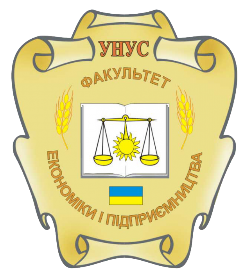 Факультет економіки і підприємництваКафедра підприємництва, торгівлі та біржової діяльностіСИЛАБУС НАВЧАЛЬНОЇ ДИСЦИПЛІНИ«Організація торгівлі»Лектор курсуОлександр НепочатенкоПрофайл лектораhttps://economics.udau.edu.ua/ua/pro-kafedru/vikladachi-ta-spivrobitniki/nepochatenko-oleksandr-anatolijovich.htmlКонтактна інформація лектора  (е-mail)nepochatenko2@gmail.comСторінка курсу в MOODLEttp://moodle.udau.edu.ua/Мета курсуформування у студентів сучасного економічного мислення і системи спеціальних знань про базові поняття щодо господарсько-фінансової діяльності підприємства, змісту й окремих напрямів та їх взаємозв'язку, системи показників, що її характеризують.Завдання курсувивчення теоретичних основ і практичних форм функціонування підприємства як основної структурної ланки ринкової економіки, охоплює питання економічної діяльності і пов’язану з нею  організацію управління підприємствами відповідно до їх розмірів і галузевої спеціалізації, а також механізми взаємодії суб’єктів економічної діяльності.Компетентностіздатність застосовувати отримані знання в практичних ситуаціях. Здатність працювати в команді. Здатність виявляти ініціативу та підприємливість.Здатність здійснювати діяльність у взаємодії суб’єктів ринкових відносин. Здатність застосовувати інноваційні підходи в діяльності підприємницьких, торговельних та біржових структур.Здатність визначати та оцінювати характеристики товарів і послуг в підприємницькій, торговельній, біржовій діяльності.Здатність визначати і виконувати професійні завдання з організації діяльності підприємницьких, торговельних та біржових структур.Здатність ефективно контролювати дотримання правил торгівлі, зберігання товарів.Програмні результати навчанняВикористовувати базові знання з підприємництва, торгівлі і біржової діяльності й уміння критичного мислення, аналізу та синтезу в професійних цілях. Застосовувати набуті знання для виявлення, постановки та вирішення завдань за різних практичних ситуацій в підприємницькій, торговельній та біржовій діяльності.Демонструвати підприємливість в різних напрямах професійної діяльності та брати відповідальність за результатиДемонструвати базові й структуровані знання у сфері підприємництва, торгівлі та біржової діяльності для подальшого використання на практиці. Використовувати знання форм взаємодії суб’єктів ринкових відносин для забезпечення діяльності підприємницьких, торговельних та біржових структур. Вміти застосовувати інноваційні підходи в підприємницькій, торговельній та біржовій діяльності.Оцінювати характеристики товарів і послуг у підприємницькій, торговельній та біржовій діяльності за допомогою сучасних методів. Вміти вирішувати професійні завдання з організації діяльності підприємницьких, торговельних та біржових структур і розв’язувати проблеми у кризових ситуаціях з урахуванням зовнішніх та внутрішніх впливів.ТемаГодини  (лекції /практичні (семінарські, лабораторні))Зміст тем курсуЗавданняОціню-вання(балів)Змістовий модуль 1Змістовий модуль 1Змістовий модуль 1Змістовий модуль 1Змістовий модуль 1Змістовий модуль 1Тема 1. Підприємства торгівлі, їх види2/2Соціальна структура сфери торгівлі. Прості організаційно-правові форми підприємств торгівлі. Складні організаційно-правові форми підприємств торгівлі. Класифікація та характеристика підприємств торгівлі.Опрацювання лекційного матеріалу, ознайомлення з сутністю курсу економіка підприємства його завданнями і методикою вивчення.Виконання дослідницького завдання, наведеного в інструктивно-методичних матеріалах, проходження тестування в системі електронного забезпечення навчання в Moodle4Тема 2. Роздрібна торговельна мережа2/2Поняття роздрібної торговельної мережі. Види роздрібної мережі, класифікація підприємств роздрібної торгівлі. Вимоги щодо побудови роздрібної торговельної мережі. Розміщення магазинів у містах і сільській місцевості. Улаштування та основи технологічного планування магазинів. Спеціалізація і типізація торговельної мережі. Формування асортименту товарів у роздрібній торговельній мережіОпрацювання лекційного матеріалу, ознайомлення з особливостями та структурою агропромислового комплексу України.Виконання дослідницького завдання, наведеного в інструктивно-методичних матеріалах, проходження тестування в системі електронного забезпечення навчання в Moodle 5Тема 3. Організація роздрібного продажу товарів та обслуговування покупців2/2Сутність роздрібного продажу товарів.  Форми продажу товарів. Методи продажу товарів і умови їх застосування. Організація торговельно-технологічного процесу в магазині. Методи активізації продажу товарів.Опрацювання лекційного матеріалу, ознайомлення з сутністю підприємництва та торгівлі та основними принципами підприємницької діяльності.Виконання дослідницького завдання, наведеного в інструктивно-методичних матеріалах, проходження тестування в системі електронного забезпечення навчання в Moodle4Тема 4. Торговельно-технологічні процеси у магазинах, товарозабезпечення роздрібних торговельних підприємств*2*/2Організація управління торговельно-технологічним процесом у магазині. Організація праці персоналу магазину. Режим роботи та умови праці в магазині. Організація матеріальної відповідальності в магазині. Сутність товаропостачання. Вплив факторів на організацію товаропостачання. Вимоги до організації товаропостачання. Ефективні форми і методи товаропостачання.Опрацювання лекційного матеріалу, аналіз мфікро- та макросередовищем функціонування аграрних підприємствВиконання дослідницького завдання, наведеного в інструктивно-методичних матеріалах, проходження тестування в системі електронного забезпечення навчання в Moodle5Модульний контроль7Змістовий модуль 2Змістовий модуль 2Змістовий модуль 2Змістовий модуль 2Змістовий модуль 2Тема 5. Складське господарство у торгівлі, технологічні процеси на товарних складах2/2Призначення і функції складів, їх класифікація. Вимоги до влаштування складів.Види складських приміщень і їх планування.Технологічне устаткування складів. Складський технологічний процес і принципи його організації. Організація приймання товарів на складах. Розміщення, укладання і зберігання товарів. Порядок відпуску товарів зі складу. Техніко-економічні показники роботи складів. Організація управління торговельно-технологічним процесом на складі. Структура апарату складу і функції його працівників.Опрацювання лекційного матеріалу, аналіз земельних ресурсів та ефективності їх використання.Виконання дослідницького завдання, наведеного в інструктивно-методичних матеріалах, проходження тестування в системі електронного забезпечення навчання в Moodle 4Тема 6.Організація перевезення товарів і проведення супровідних операцій2/2Роль транспорту в торгівлі і характеристика основних транспортних засобів. Організація перевезень товарів залізничним транспортом. Особливості перевезення товарів водним і повітряним транспортом. Організація перевезень товарів автомобільним транспортом.Опрацювання лекційного матеріалу, аналіз трудових ресурсів та ефективності їх використання.Виконання дослідницького завдання, наведеного в інструктивно-методичних матеріалах, проходження тестування в системі електронного забезпечення навчання в Moodle4Тема 7.  Реклама у торгівлі2/2Поняття, сутність та завдання реклами. Види рекламних засобів та умови їх застосування. Організація реклами в магазині. Сучасні напрямки розвитку рекламної діяльності.Опрацювання лекційного матеріалу, вивчення особливостей матеріально-технічної бази підприємства та аналіз ефективності її використанняВиконання дослідницького завдання, наведеного в інструктивно-методичних матеріалах, проходження тестування в системі електронного забезпечення навчання в Moodle 4Тема 8.Тара і тарні операції в торгівлі2/2Роль тари в торговельно-технологічному процесі.  Класифікація та характеристика основних видів тари. Уніфікація, стандартизація та якість тари. Організація тарного господарства в торгівлі.Опрацювання лекційного матеріалу, аналіз основних фондів підприємства та ефективності їх використання.Виконання дослідницького завдання, наведеного в інструктивно-методичних матеріалах, проходження тестування в системі електронного забезпечення навчання в Moodle4Модульний контроль4Змістовий модуль 3Змістовий модуль 3Змістовий модуль 3Змістовий модуль 3Змістовий модуль 3Тема 9. Особливості і правила продажу окремих груп товарів2/1Порядок заняття торговельною діяльністю. Правила обслуговування населення.Правила продажу основних груп продовольчих товарів. Правила продажу основних груп непродовольчих товарів. Порядок обміну і повернення товарів.Опрацювання лекційного матеріалу, аналіз оборотних фондів підприємства та ефективності їх використання.Виконання дослідницького завдання, наведеного в інструктивно-методичних матеріалах, проходження тестування в системі електронного забезпечення навчання в Moodle4Тема 10. Особливі форми продажу товарів2/1Комісійний продаж непродовольчих товарів.  Продаж товарів у кредит. Продаж товарів на аукціонах.Особливості реалізації уцінених товарів.Торгівля ношеним одягом – «секонд-хенд». Організація дрібнороздрібної торгівлі.  Торгівля на базарах і ярмарках. Посилкова торгівля.Опрацювання лекційного матеріалу, аналіз фінансово-кредитних та нематеріальних активів підприємства та ефективності їх використання. Виконання дослідницького завдання, наведеного в інструктивно-методичних матеріалах, проходження тестування в системі електронного забезпечення навчання в Moodle4Тема 11. Підприємства гуртової торгівлі. Послуги підприємств гуртової торгівлі2/1Гуртова торгівля — важливий посередник у доведенні товарів від виробників до споживачів.  Функції гуртової торгівлі в умовах ринкової економіки.  Види підприємств, що здійснюють гуртову торгівлю. Послуги, що надають гуртові підприємства партнерам. Організація гуртової закупівлі товарів.Опрацювання лекційного матеріалу, аналіз капітальних вкладень та ефективності їх використання. Виконання дослідницького завдання, наведеного в інструктивно-методичних матеріалах, проходження тестування в системі електронного забезпечення навчання в Moodle4Тема 12. Організація торгівлі на ринках2/1Сутність торгівлі на ринках. Основні види торгівлі на ринках, класифікація ринків. Загальні вимоги до підприємств ринку. Основні види обладнання в ринковому господарстві. Організація торгівлі на продовольчих ринках. Організація торгівлі на непродовольчих ринках.Опрацювання лекційного матеріалу, вивчення інфраструктури сільськогосподарського виробництва.Виконання дослідницького завдання, наведеного в інструктивно-методичних матеріалах, проходження тестування в системі електронного забезпечення навчання в Moodle3Тема 13. Функціонування товарних бірж2/2Товарна біржа як інфраструктурний елемент ринку. Роль товарної біржі у формуванні цін в Україні в умовах економічної кризи. Функції товарних бірж, що виникають в умовах ринкової економіки. Характеристика основних класифікаційних груп товарних бірж. Правове регулювання діяльності товарної біржі та її підрозділів в Україні.Опрацювання лекційного матеріалу, дослідження інноваційного процесу та науково-технічного прогресу.Виконання дослідницького завдання, наведеного в інструктивно-методичних матеріалах, проходження тестування в системі електронного забезпечення навчання в Moodle3Модульний контроль7Всього за 1 семестр26/2270Екзамен30Всього за курс100Кількість балів за ЗМЗмістовний модуль 1Змістовний модуль 1Змістовний модуль 1Змістовний модуль 1Змістовний модуль 1Змістовний модуль 2Змістовний модуль 2Змістовний модуль 2Змістовний модуль 2Змістовний модуль 2Змістовний модуль 3Змістовний модуль 3Змістовний модуль 3Змістовний модуль 3Змістовний модуль 3Змістовний модуль 3Підсумковий контроль  30Загальна сума балів 100Кількість балів за ЗМ25252525252020202020252525252525Підсумковий контроль  30Загальна сума балів 100ТемиТ 1Т 2Т 3Т 4МК 1Т 5Т 6Т 7Т 8МК 2Т 9Т 10Т 11Т 12Т 13МК 3Підсумковий контроль  30Загальна сума балів 100Кількість балівза змістовими модулямиі модульний контроль4545744444444337Підсумковий контроль  30Загальна сума балів 100в т.ч. за видами робіт747Підсумковий контроль  30Загальна сума балів 100- практичні заняття2323722224222227Підсумковий контроль  30Загальна сума балів 100- виконання СРС2222722224222117Підсумковий контроль  30Загальна сума балів 100Сума балів за всі види навчальної діяльностіОцінка ECTSОцінка за національною шкалоюСума балів за всі види навчальної діяльностіОцінка ECTSдля екзамену, курсового проекту (роботи), практики90 – 100Авідмінно  82-89Вдобре 74-81Сдобре 64-73Dзадовільно 60-63Е задовільно 35-59FXнезадовільно з можливістю повторного складання0-34Fнезадовільно з обов’язковим повторним вивченням дисципліниПолітика оцінюванняВ основу рейтингового оцінювання знань закладена 100-бальна шкала оцінювання (максимально можлива сума балів, яку може набрати здобувач за всіма видами контролю знань з дисципліни з урахуванням поточної успішності, самостійної роботи, науково-дослідної роботи, модульного контролю, підсумкового контролю тощо). Встановлюється, що при вивченні дисципліни до моменту підсумкового контролю (іспиту) здобувач може набрати максимально 70 балів. На підсумковому контролі (іспит) здобувач може набрати максимально 30 балів, що в сумі і дає 100 балів. Політика щодо академічної доброчесностіПід час підготовки рефератів (есе) та індивідуальних науково-дослідних завдань, проведення контрольних заходів здобувачі повинні дотримуватися правил академічної доброчесності, які визначено Кодексом доброчесності Уманського НУС. Очікується, що роботи студентів будуть їх оригінальними дослідженнями чи міркуваннями. Жодні форми порушення академічної доброчесності не толеруються. Виявлення ознак академічної недоброчесності в письмовій роботі здобувача є підставою для її незарахування викладачем, незалежно від масштабів плагіатуПолітика щодо відвідуванняВідвідування занять є обов’язковим. За об’єктивних причин (наприклад, хвороба, міжнародне стажування) навчання може відбуватись індивідуально (за погодженням із деканом факультету)